ОПИС ДИСЦИПЛІНИКурс «Фізіологічні зміни в живих організмах при застосуванні засобів захисту рослин» дає майбутнім магістрам необхідний рівень знань для раціонального, екологічного і безпечного використання пестицидів у сільському господарстві, враховуючи їх біологічну активність та негативний вплив на навколишнє довкілля.Компетентності ОП:Інтегральна компетентність (ІК): Здатність розв’язувати складні спеціалізовані задачі та практичні проблеми професійної діяльності з захисту і карантину рослин і застосовувати теоретичні знання і методи фітосанітарного моніторингу, огляду, аналізу, експертизи, що характеризується комплексністю та невизначеністю умов.Загальні компетентності (ЗК): ЗК01. Здатність вчитися і оволодівати сучасними знаннями.ЗК03. Здатність генерувати нові ідеї (креативність).ЗК05. Здатність спілкуватися іноземною мовою, суспільства, верховенства права, прав і свобод людини і громадянина в Україні.ЗК09. Здатність здійснення безпечної науково-виробничої діяльності.Спеціальні (фахові, предметні) компетентності (СК):СК02. Здатність розробляти та реалізовувати програми і проекти у сфері захисту і карантину рослин з урахуванням усіх аспектів вирішуваної проблеми, зокрема технічних, з використанням GPS – навігації, виробничі, експлуатаційні, комерційні, правові.СК04. Здатність розробляти прогнозні моделі та технологічні схеми забезпечення дотримання фітосанітарних вимог дистанційного і стаціонарного фітосанітарного моніторингу.Програмні результати навчання (ПРН) ОП:ПРН01. Здійснювати патентний пошук, захищати інтелектуальну власність, уникати порушень інтелектуальної власності інших осіб.ПРН02. Відшуковувати потрібну інформацію у науково технічній літературі, базах даних та інших джерелах, аналізувати і оцінювати наявну інформацію.ПРН05. Обирати, розробляти і застосовувати з урахуванням новітніх досягнень науки і виробництва ефективні методи захисту рослин від шкідливих організмів з використанням інформації щодо фітосанітарного стану, прогнозів, екологічної ситуації і економічної доцільності.ПРН06. Розробляти програми і здійснювати польові, вегетаційні і лабораторні дослідження із захисту рослин у непередбачуваних умовах з використанням сучасної апаратури і обчислювальних засобів.ПРН08. Панувати та управляти науково-дослідними, науково-технічними та/або виробничими проектами із захисту і карантину рослин і дотичних міждисциплінарних питань, базуючись на усвідомленні сучасних тенденцій розвитку науки, техніки і суспільства.ПРН11. Дотримуватися вимог законодавства у сфері захисту і карантину рослин.СТРУКТУРА КУРСУПОЛІТИКА ОЦІНЮВАННЯШКАЛА ОЦІНЮВАННЯ СТУДЕНТІВРЕКОМЕНДОВАНІ ДЖЕРЕЛА ІНФОРМАЦІЇОсновніБондарева Л.М. Конспект лекцій із навчальної дисципліни «Фізіологічні зміни в живих організмах при застосуванні ЗЗР (Токсикологія пестицидів). Київ: НУБіП України, 2021. 143 с.Бондарева Л.М. Методичні вказівки до вивчення дисципліни та індивідуальні завдання до курсового проекту з дисципліни «Фізіологічні зміни при застосуванні засобів захисту рослин» для студентів вищих навчальних закладів ІІІ та IV рівнів акредитації для спеціальності 202 «Захист і карантин рослин». Київ, 2017.Новітній асортимент засобів захисту рослин від шкідливих організмів: навч. посіб. / В.П. Туренко та ін. Харків: Майдан, 2021. 356 с.ДодатковаАналітична хімія залишкових кількостей пестицидів. Навчальний посібник. М.А. Клисенко та ін. К.: Ін-т екогігієни і токсикології ім. Медведя, 1999. 238 с.Перелік пестицидів і агрохімікатів, дозволених до використання в Україні. К.: Юнівест медія, 2023.Інформаційні ресурсиТОВ компанія Укравіт - URL: http://ukravit.ua/uk/SYNGENTA  URL:https://www.syngenta.ua  Хімагромаркетинг URL: http://himagro.com.uaBayer CropScience URL: https://www.cropscience.bayer.uaУкраїнський фруктовий портал URL: http://fruit.org.ua/index.php/publikacii/431-zasobi-zakhistu-roslin 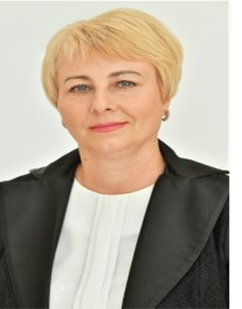 СИЛАБУС ДИСЦИПЛІНИ «Фізіологічні зміни в живих організмах при застосуванні засобів захисту рослин»Ступінь вищої освіти - МагістрСпеціальність 202 «Захист і карантин рослин»Освітня програма «Захист рослин»Рік навчання _1_, семестр __2_______Форма навчання _денна__________Кількість кредитів ЄКТС__4,0______Мова викладання українська_______________________Лектор курсуБондарева Леся Михайлівна, кандидат с.-г. наук, доцент кафедри інтегрованого захисту та карантину рослин Контактна інформація лектора (e-mail)_______________________________________lnubip69@gmail.com___________Сторінка курсу вeLearn https://elearn.nubip.edu.ua/course/view.php?id=2849ТемаГодини(лекції/лабораторні, практичні, семінарські)Результати навчанняРезультати навчанняЗавданняОцінювання2 семестр2 семестр2 семестр2 семестр2 семестр2 семестрМодуль 1Модуль 1Модуль 1Модуль 1Модуль 1Модуль 1Тема 1.  Основи агрономічної токсикології.Л.Р.1 Техніка безпеки при роботі з пестицидами в лабораторії. С.Р.1 Основи агрономічної токсикології.2/2/152/2/15Знати основні параметри токсикометрії отруйних речовин; класифікацію пестицидів за виробничим призначенням;гігієнічну класифікацію пестицидів за параметрами токсичності;фізико-хімічні властивості отруйних речовин; шляхи надходження отруйних речовин в живі організми та їх токсикокінетику; механізм токсичної дії отруйних речовин на живий організм;Вміти безпечного та ефективно застосувати засоби захисту рослин в сільському господарстві;Аналізувати сучасний асортимент хімічних засобів захисту рослин;ступінь небезпеки для людини, корисних організмів, довкілля і шляхи зниження ризиків при їх використанні;Володіти сучасними методами лабораторної, польової, виробничої оцінки токсичності і ефективності хімічних засобів захисту рослин.Здача Л.Р.1Виконання самостійної роботи 1 (в.т. ч. в elearn)6/6126/612Тема 2. Дія пестицидів на живі організми.Л.Р.2 Методи визначення токсичності пестицидів. Визначення токсичності інсектицидів.С.Р.2 Токсикологія пестицидів.2/2/152/2/15Знати основні параметри токсикометрії отруйних речовин; класифікацію пестицидів за виробничим призначенням;гігієнічну класифікацію пестицидів за параметрами токсичності;фізико-хімічні властивості отруйних речовин; шляхи надходження отруйних речовин в живі організми та їх токсикокінетику; механізм токсичної дії отруйних речовин на живий організм;Вміти безпечного та ефективно застосувати засоби захисту рослин в сільському господарстві;Аналізувати сучасний асортимент хімічних засобів захисту рослин;ступінь небезпеки для людини, корисних організмів, довкілля і шляхи зниження ризиків при їх використанні;Володіти сучасними методами лабораторної, польової, виробничої оцінки токсичності і ефективності хімічних засобів захисту рослин.Здача Л.Р.2Виконання самостійної роботи 2 (в.т. ч. в elearn)6/6126/612Тема 3. Токсична дія пестицидів в екосистемах.  Л.Р.3-4 Випробування контактної токсичності пестицидів С.Р.3 Спеціальна токсикологія2/4/152/4/15Знати основні параметри токсикометрії отруйних речовин; класифікацію пестицидів за виробничим призначенням;гігієнічну класифікацію пестицидів за параметрами токсичності;фізико-хімічні властивості отруйних речовин; шляхи надходження отруйних речовин в живі організми та їх токсикокінетику; механізм токсичної дії отруйних речовин на живий організм;Вміти безпечного та ефективно застосувати засоби захисту рослин в сільському господарстві;Аналізувати сучасний асортимент хімічних засобів захисту рослин;ступінь небезпеки для людини, корисних організмів, довкілля і шляхи зниження ризиків при їх використанні;Володіти сучасними методами лабораторної, польової, виробничої оцінки токсичності і ефективності хімічних засобів захисту рослин.Здача  Л.Р.3-4 Виконання самостійної роботи 3 (в.т. ч. в elearn)Написання тестів6/6126/612Тема 4. Санітарно-гігієнічні основи застосування пестицидів.Л.Р.5-8. Випробування системної токсичності нових речовин. 2/82/8Знати основні параметри токсикометрії отруйних речовин; класифікацію пестицидів за виробничим призначенням;гігієнічну класифікацію пестицидів за параметрами токсичності;фізико-хімічні властивості отруйних речовин; шляхи надходження отруйних речовин в живі організми та їх токсикокінетику; механізм токсичної дії отруйних речовин на живий організм;Вміти безпечного та ефективно застосувати засоби захисту рослин в сільському господарстві;Аналізувати сучасний асортимент хімічних засобів захисту рослин;ступінь небезпеки для людини, корисних організмів, довкілля і шляхи зниження ризиків при їх використанні;Володіти сучасними методами лабораторної, польової, виробничої оцінки токсичності і ефективності хімічних засобів захисту рослин.Здача  Л.Р.5-866Написання підсумкової роботи з модуля 1Написання підсумкової роботи з модуля 1Написання підсумкової роботи з модуля 1Написання підсумкової роботи з модуля 1Написання підсумкової роботи з модуля 140Всього за модуль 18/16/458/16/45100100Модуль 2Модуль 2Модуль 2Модуль 2Модуль 2Модуль 2Тема 5. Дія пестицидів на агроценози та сільськогосподарські культури. Л.Р.9 Препаративні форми пестицидів2/2Визначати залишкові кількості пестицидів у біологічних середовищах;Обліковувати технічну і економічну ефективність застосування пестицидівВизначати залишкові кількості пестицидів у біологічних середовищах;Обліковувати технічну і економічну ефективність застосування пестицидівЗдача Л.Р.9 7Тема 6. Вплив пестицидів на навколишнє довкілля та шляхи його обмеження.Л.Р. 10-12 Визначення первинної гербіцидної активності С.Р.4 Вплив пестицидів на навколишнє природнє середовище2/6/15Визначати залишкові кількості пестицидів у біологічних середовищах;Обліковувати технічну і економічну ефективність застосування пестицидівВизначати залишкові кількості пестицидів у біологічних середовищах;Обліковувати технічну і економічну ефективність застосування пестицидівЗдача Л.Р.10-12Виконання самостійної роботи 4 (в.т. ч. в elearn)7/3Тема 7. Поведінка пестицидів і тривалість їх зберігання у воді та грунті. Дія пестицидів на біоценози.Л.Р.13. Визначення впливу протравників на розвиток проростків насіння.Л.Р. 14-15. Розрахунок потреби пестицидівC.Р.5  Охорона природи від забруднення пестицидами.3/6/15Визначати залишкові кількості пестицидів у біологічних середовищах;Обліковувати технічну і економічну ефективність застосування пестицидівВизначати залишкові кількості пестицидів у біологічних середовищах;Обліковувати технічну і економічну ефективність застосування пестицидівЗдача Л.Р. 13, Л.Р. 14-15Виконання самостійної роботи 5 (в.т. ч. в elearn)7/2Написання підсумкової роботи з модуля 2Написання підсумкової роботи з модуля 2Написання підсумкової роботи з модуля 2Написання підсумкової роботи з модуля 2Написання підсумкової роботи з модуля 240Всього за модуль 27/14/30100Всього за 1 семестрВсього за 1 семестрВсього за 1 семестрВсього за 1 семестрВсього за 1 семестр70Екзамен30 Всього за курсВсього за курсВсього за курсВсього за курсВсього за курс100Політика щодо дедлайнів та перескладання:Роботи, які здаються із порушенням термінів без поважних причин, оцінюються на нижчу оцінку. Перескладання модулів відбувається із дозволу лектора за наявності поважних причин (наприклад, лікарняний). Політика щодо академічної доброчесності:Списування під час контрольних робіт та екзаменів заборонені (в т.ч. із використанням мобільних девайсів). Реферати повинні мати коректні текстові посилання на використану літературуПолітика щодо відвідування:Відвідування занять є обов’язковим. За об’єктивних причин (наприклад, хвороба, міжнародне стажування) навчання може відбуватись індивідуально (в он-лайн формі за погодженням із деканом факультету)Рейтинг здобувача вищої освіти, балиОцінка національна за результати складання екзаменів заліківОцінка національна за результати складання екзаменів заліківРейтинг здобувача вищої освіти, балиекзаменівзаліків90-100відміннозараховано74-89добрезараховано60-73задовільнозараховано0-59незадовільноне зараховано